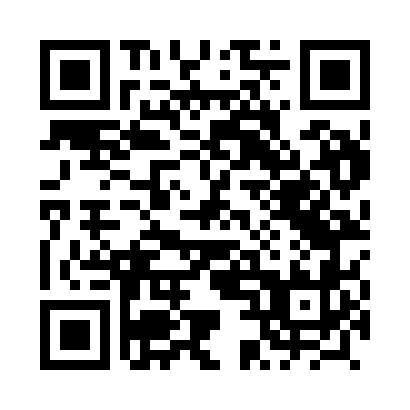 Prayer times for Rosenau, PolandWed 1 May 2024 - Fri 31 May 2024High Latitude Method: Angle Based RulePrayer Calculation Method: Muslim World LeagueAsar Calculation Method: HanafiPrayer times provided by https://www.salahtimes.comDateDayFajrSunriseDhuhrAsrMaghribIsha1Wed3:005:2612:505:578:1510:302Thu2:575:2412:505:588:1710:333Fri2:535:2212:505:598:1810:364Sat2:505:2012:505:598:2010:395Sun2:465:1912:506:008:2110:426Mon2:435:1712:506:018:2310:457Tue2:395:1512:506:028:2410:488Wed2:365:1412:496:038:2610:529Thu2:355:1212:496:048:2810:5510Fri2:345:1012:496:058:2910:5711Sat2:335:0912:496:068:3110:5712Sun2:335:0712:496:078:3210:5813Mon2:325:0612:496:088:3410:5914Tue2:325:0412:496:098:3510:5915Wed2:315:0312:496:108:3711:0016Thu2:305:0112:496:108:3811:0117Fri2:305:0012:496:118:3911:0118Sat2:294:5912:496:128:4111:0219Sun2:294:5712:496:138:4211:0320Mon2:284:5612:506:148:4411:0321Tue2:284:5512:506:148:4511:0422Wed2:274:5412:506:158:4611:0423Thu2:274:5312:506:168:4811:0524Fri2:274:5112:506:178:4911:0625Sat2:264:5012:506:188:5011:0626Sun2:264:4912:506:188:5111:0727Mon2:264:4812:506:198:5311:0728Tue2:254:4712:506:208:5411:0829Wed2:254:4612:506:208:5511:0930Thu2:254:4612:516:218:5611:0931Fri2:254:4512:516:228:5711:10